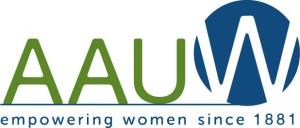 AAUW Program Chairs & PDAs Packet2021-2022         				 Contents:         			 	    	Agenda for orientation meeting       			 	    	Job description Topic Chairs          				    	Job description Program Development Assistants          				    	Conducting a Topic Planning meeting           				    	Brainstorming Guidelines          				    	Brainstorming Guidelines Poster          				    	Planning Luncheon meetings           				    	Directory Information FormAAUW DIVERSITY POLICYIn principle and in practice, AAUW values and seeks a diverse membership. There shall be no barriers to full participation in this organization on the basis of gender, race, creed, age, sexual orientation, national origin, disability, or class.Agenda for April 22, 2021 – 10:00 amZoom meetingWelcome and Sign InIntroductions (name, length of membership, topic or area you are chairing)A word from our PresidentHandouts in order of discussion: ● Job description sheets ● Topic Program dates for 2021-2022  ● Conducting a planning meeting  ● Guidelines for Brainstorming ● Luncheon meeting procedures ● Directory Information Form ● Program Presenter Packet	Timeline/Checklist            Initial Contact w/ SpeakerSample LetterBulletin Copy Form            Audio Visual Information            Requisition for Speaker Honorarium	Release Form            Location and Directions 	Program Day RecommendationsThe Bulletin will be printed three times during the 2021-2022 year. Deadlines for submitting copy are:July 6, 2021 (September, October, November)October 6, 2021 (December, January, February)January 5, 2022 (March, April, May)       The directory is printed in the summer and deadline for program copy is May 30, 2021.    Please email an alphabetized list of committee members to:Directory Chair:  Leslie Swenson kline012@umn.eduAAUW JOB DESCRIPTION OF TOPIC CHAIRSTopic chairs serve a two-year term.April MeetingAttend the April zoom orientation meeting.  Finalize dates/times of May meetings for your committees.  If unable to attend, select a person to attend in your place.You have received an e-mail list of people interested in being on your committee. Call potential committee members (including members from last year) and invite them to the May meetings. Ask them to send you suggestions for program topics and speakers.  After finalizing your committee, email the committee alphabetized roster to the Program VP and directory chair by May 30.May MeetingsMay program-planning meetings with your committee members will be conducted via zoom.  This meeting is to determine meeting topics, possible speakers and assign callers to solicit speakers. Program Development Assistants (PDAs) will be on hand as well, acting as liaisons and providing policy guidance. In the past, we have had two program planning meeting per topic.  Last year with zoom, most groups had only one.  Formulate your list of confirmed speakers for topics selected.  Email this to the Program VP – keeping her updated as new speakers are confirmed.Throughout the yearCheck to make sure committee members comply with Bulletin deadlines.  Assist committee members who have never contacted or introduced a speaker.Monthly Monday Program Planning MeetingsWhen we are back at the Gale, the second Monday of each month, meet with the Vice President of Program during the lunch period to review current needs, scheduling or other adjustments.Board MeetingsAs a Topic Chair you are a member and have a vote on the board.  Meetings are usually on the first Wednesday of the month, at which a quorum is needed.  If you cannot attend, please find a substitute from your committee to vote in your place. Annual Meeting in MayYou are encouraged to take part in the annual meeting celebrating successes of the branch and the installation of new officers.AAUW JOB DESCRIPTION FOR PROGRAM DEVELOPMENT ASSISTANTS (PDAs)PDAs are appointed by the Minneapolis Branch Program VP for a two year term.Board MeetingsAs a PDA, you have a vote on the board.  Meetings are usually on the first Wednesday of the month, at which a quorum is needed.  If you cannot attend, please find a substitute from your committee to vote in your place.Program Development CommitteePDAs receive their responsibilities from the Program Vice President.  The PDA is a member of the Program Development Committee, which provides policy guidance for the continuing program concerns of the branch.  They assist the chair in collecting and processing emerging issues to be submitted to the Association.Day Programming CommitteeThe PDAs help to coordinate the total program of the branch as a member of this committee.Program Topic CommitteesEach PDA is an ex-officio member of all program topic committees.  They do not vote on specific programs, but may offer their advice on resources and programs. They attend all meetings of topic planning committees.Public Policy CommitteeThe PDA is a member of the Public Policy committee. Conducting a Program Topic Planning MeetingMay Planning Meeting*Do ahead:Meet with co-chair if there is onePrepare agenda (see sample in packet)Prepare committee member list (include phone, e-mail, addresses)Compile list of suggestions for program topics and speaker requested from committee members, and send to all committee members.*Welcome and Introductions*Attendance form Remind members that annual dues need to be paid*About Choosing Topics (Brainstorming) at Program Planning Meetings.Will not be done the same as in the past – we want participation but complete brainstorming not really possible.  All committee members have been asked for ideas for programs and speakers. Compile all suggestions – on one page if possible – and send results to all committee members plus Karen Ringsrud  rings001@umn.edu and Diane Boruff dsboruff@comcast.net*At the May Planning Meeting.Ask members for more suggestions – abbreviated brainstorming -- Add them to your list.  Ask members to choose their top 8 (or 7) programs.Poll members keeping track of votes for each topic.  Determine top 8/7 programsAsk for volunteers for presenters who will be responsible for contacting speaker and proceeding as detailed in Program Presenters Packet.Ask speaker if he/she is willing to do a zoom presentation if meeting at Gale is still impossible or concurrently with presentation at the Gale.*Identify possible program speakersGo through the Program Presenter’s Packet (Do not skip this step!)Assign callers (Presenters) to solicit speakersSet up tentative program schedule*Follow-up May Planning MeetingCallers report on success in contacting speakers to topic chair   Fill as many programs as possible.  Fill in list of programs and send to the Program Vice PresidentThe following Brainstorming information is not used with zoom program planning*Brainstorming: See Rules for BrainstormingChoose someone to write program suggestions on easelList issues to addressIdentify people to speakConsider other program ideas from AAUW members (provided by Program VPs)After all ideas are considered, vote on order of popularityConsider diversity in choosing speakersBrainstorming Guidelines You will need; a flip chart, colored markers, masking tape or self-stick chart paper.Post the brainstorming ideas chart where everyone can see it.Begin by asking, “what are the issues?”Record as fast as you can, legibly. Abbreviate when possible.Wait! If there is a lull, let people think. Some great ideas can out of silence.When all ideas seem to be generated, have the group help sort them into categories.  Sort by numbers or letters of the alphabet.  You may have 10 categories or more.  Some people may think of new categories after the list is made.  That is OK!Write out the categories on new sheets of paper and name them.  If there are more categories than needed for speaker dates, vote to eliminate some or combine some.  This list is the base for choosing program topics.     ● Solicit Speaker SuggestionsRecord suggestions for speakers for each category/topic.Secure volunteers to contact and secure the speakers.BrainstormingGuidelinesEvery Idea is welcomeNo Criticism.No discussion; only ideas.Repetition is OK.AAUW:  MINNEAPOLIS BRANCHPLANNING LUNCHEON MEETINGS - Subject to change depending on return to the Gale for meetings.As Topic Chairs, you may occasionally wish to have a lunchtime meeting with your committee members.  Here is the procedure to follow:At least one week ahead, the Committee Chair should submit the request stating the date and the number of people attending to the Meeting Scheduler, Esther Fabes,  fabes002@umn.edu  763-762-8780.The Committee Chair can designate her preference of space or meeting room.  The Meeting Scheduler will assign the room based on availability.We have a limit of three committee meeting spaces available each lunch time, in addition to the regularly scheduled meetings, such as House Management, Program Topic Chairs Committee, Technology, and Public Policy.Alternate times to meet are before 9:30 and after 2:15 as well as 4th Monday at 9:30.Thank you for your help in making the scheduling noon meetings go as smoothly as possible.AAUW Minneapolis BranchDirectory Information for 2020-2021         Return by May 30, 2021Name of Topic/Committee:Chair	:							Phone:Co-chair:  							Phone: Committee Members:                                                     Names only and please list alphabetically.  Please check the spelling!Please send the above information as an email, by May 30 or as early as possible, to all of the following:Leslie Swenson 	kline012@umn.eduKaren Ringsrud	rings001@umn.edu*Only names of members with dues paid by June 30 will be included in the    Directory.Many Thanks!